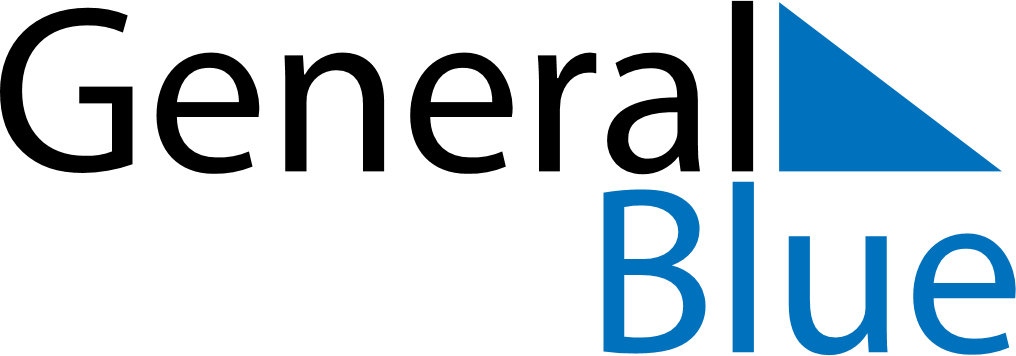 August 2029August 2029August 2029LiechtensteinLiechtensteinMondayTuesdayWednesdayThursdayFridaySaturdaySunday12345678910111213141516171819Staatsfeiertag202122232425262728293031